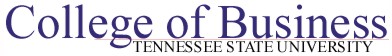 Freshman YearFall Semester	Spring SemesterCourses	Hours	Courses	Hours	ENGL 1010	3	ENGL 1020	3Humanities*	3	COMM 2200	3MGMT 1000	1	MATH 1830	3MATH 1110/Non-Business Elective**	3	Natural Science w/Lab*	4Natural Science w/Lab*	4	BISI 2150/Non-Business Elective**	3Total	14	Total	16Sophomore YearFall Semester	Spring SemesterCourses	Hours	Courses	Hours	ACCT 2010	3	ACCT 2020	3ECON 2010	3	ECON 2020	3ECON 2040	3	ECON 2050	3English Literature*	3	English Literature or Humanities*	3HIST 2010	3	HIST 2020	3Total	15	Total	15Junior YearFall Semester	Spring SemesterCourses	Hours	Courses	Hours	Any object-oriented programming language	3	BISE 3150	3BISI 3230	3	FINA 3300	3MGMT 3010	3	BLAW 3000	3MGMT 3020	3	MGMT 3040	3MKTG 3010	3	MGMT/MKTG 3500	3Total	15	Total	15Senior YearFall Semester	Spring SemesterCourses	Hours	Courses	Hours	BISI 4150	3	MGMT 3550	3MGMT 4250	3	MGMT/MKTG 4020	3MKTG 4300	3	MGMT 4500	3MKTG 4400	3	MGMT 4600	3Non-Business Elective	3	Non-Business Elective	3Total	15	Total	15*  These courses must be chosen from the University’s approved list of general education courses.** Students that do not have an equivalent course must take the listed course as a non-business elective.